Curriculum VitaeNITINPersonal info -Email- nitin-394412@2freemail.comDate of Birth-14-07-1998Certificates-PGDCA CertificateGraduation CertificateHS (+2stage)pass certificateMadhyamik pass certificateCertificate of completion Master DiplomaCARRIER OBJECTIVEAs a Goal Oriented,Diligent and Disciplined.I wish to take all challenges to prove myself.I desire to work in an Environment that promotes Teamwork and opportunity.To take up new Challenges and work with Loyalty and Sincerity and to obtain a meaningful and challengingPosition that enable me to build a successful carrer in the Hospitality Industry and allows scope for Advancement.EDUCATIONB.Sc. from Siddharth University Siddharthnagar.Master Diploma in Architectural Design.PGDCAEXPERIENCEData collector & Data entry operator ( 2 years)CADD Centre Training Service LucknowLANGUAGEHINDIENGLISHBHOJPURISTRENGTHAppreciativeFlexibleOTHERSVery Good Time Management skillGood Bussiness skillGood Communication skill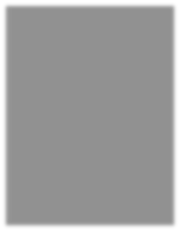 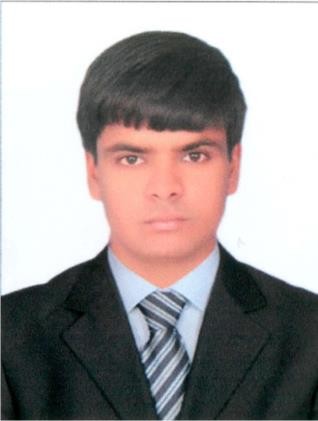 SKILLM S OFFICENetworkingMaster Diploma in Architectural Design(Driving Digital Designs!)PASSPORT DETAILS-Place of Issue	:	LucknowDate of Issue	:	24/01/2017Date of Expiry	:	23/01/2027